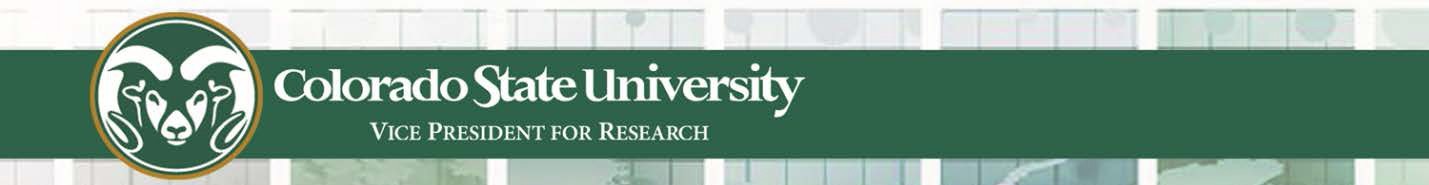 Sponsor's Name	Boettcher Foundation			Funding Amount	$235,000/3 years		Sponsor's Deadline	May 1, 2017		Pre-Proposal Deadline	January 31, 2017 (submitted to RAD)	Response to OVPR	February 15, 2017 (from RAD)Full Proposal Deadline	March 31, 2017 (submitted to OVPR by selected college nominees)	Awards per institution	Up to 2	Program URL:	http://boettcherfoundation.org/webb-waring-biomedical-research/; https://vpr.colostate.edu/the-boettcher-foundation-webb-waring-biomedical-research-awards-program/Synopsis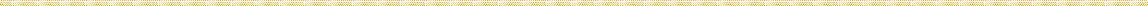 The Webb-Waring Foundation, which has supported biomedical research in Colorado for decades, entrusted the Boettcher Foundation with its assets in 2008. As part of an innovative agreement, the Boettcher Foundation agreed to match that money, paired with a contribution from the University of Colorado, to create a dedicated funding stream to support biomedical research. The resulting program, the Webb-Waring Biomedical Research Awards program, continues Webb-Waring’s tradition by funding the work of promising biomedical researchers at Colorado institutions.Recipients of Webb-Waring Biomedical Research Awards, or “Boettcher Investigators,” are awarded research grants of $235,000, covering up to three years of biomedical research. The grants help Boettcher Investigators establish themselves and their research. As a result, they become competitive for major awards from federal agencies and private sources.By funding researchers at this critical juncture, the Boettcher Foundation seeks to keep promising research on track and ensure that Colorado’s best scientific minds aren’t compelled to leave the state in search of funding.Eligibility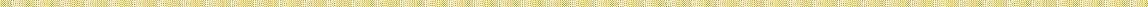 Applicants must be an Early Career Investigator (ECI).  For purposes of this program, an eligible ECI is defined as:An investigator who is within four years of appointment to his/her career-track academic position, and who has not previously received a major independent research award. It is preferable that applicants be either currently or recently involved in a mentored grant program. A signed letter of offer is acceptable documentation for appointment to a career-track academic position.In general, the ECI will have received a terminal degree or completed his/her medical residency within the 10 years preceding the application; however, individual institutions can accommodate exceptions on the basis of individual review and consultation. For purposes of calculating eligibility, the ECI’s career-track appointment should have occurred no earlier than four years prior to January 1 of the year in which the program is announced. For example, a program announced in October 2016, and in which awards are funded in July 2017, will include ECI’s whose career-track appointments began no earlier than January 1, 2012. Participating institutions will post the series of titles that are considered “career track,” but in general these are faculty appointments with significant expectations regarding research, and/or teaching, and/or clinical activities and may be tenure-track or non-tenure track. ECIs should consult with their institutional contact if there are questions about eligibility. Post-doctoral appointments are not considered career-track appointments.An ECI remains eligible for this program if an independent award has not been received before the ECI’s application is forwarded to the foundation.Funding GuidelinesThe total grant award is $235,000 covering up to three years of research activity.  The maximum Indirect Cost Recovery (ICR) rate is 8% and must be budgeted in each proposal at the level established by the institution up to 8%. Application ProcessResearch Associate Deans advise faculty of restricted funding opportunityInterested applicants may attend an optional program information session, December 12, 2016, 3:30-4:30PM, LSC 376Applicants provide their Research Associate Dean with a pre-proposal (format below) by January 31, 2017Colleges select up to two nominations per college to prepare full proposal, and notify Christa Johnson (christa.johnson@colostate.edu) of their nominations by February 15, 2017Nominees submit full proposal to Christa Johnson (christa.johnson@colostate.edu) by March 31, 2017Full proposals are reviewed by panel, including representation from Boettcher Foundation, April 2017Up to two full proposals selected for submission to Boettcher Foundation, May 2017Award notification from Boettcher Foundation, June 2017Program funding begins, July 2017Pre-Proposal FormatInstructions: Pre-proposals should be submitted to your college/unit’s respective Research Associate Dean. Please submit all components (detailed below) as a single PDF document by 5PM on January 31, 2017.  Please use at least 11 pt. font, and 1 inch margins on all pages, excluding the bio-sketch which should follow NIH formatting guidelines.  Eligibility:Support is available for Early-Career Investigators (ECI) only.  For the purposes of this program, an eligible ECI is defined as: “An investigator who is within four years of appointment to his/her career-track academic position, and who has not previously received a major independent research award. It is preferable that applicants be either currently or recently involved in a mentored grant program. A signed letter of offer is acceptable documentation for appointment to a career-track academic position.In general, the ECI will have received a terminal degree or completed his/her medical residency within the 10 years preceding the application; however, individual institutions can accommodate exceptions on the basis of individual review and consultation. For purposes of calculating eligibility, the ECI’s career-track appointment should have occurred no earlier than four years prior to January 1 of the year in which the program is announced. For example, a program announced in October 2016, and in which awards are funded in July 2017, will include ECI’s whose career-track appointments began no earlier than January 1, 2012.”The definition of independent research awards is provided below. An ECI remains eligible for this program if an independent award has not been received before the ECI’s application is forwarded to the foundation.  The following guidance is offered, but is not exhaustive. Questions should be forwarded to the institution’s contact person for the ECI program (christa.johnson@colostate.edu).A major independent research award is determined to be a National Institutes of Health [NIH] RO1 or similar grant which provides independent research support of at least $125,000 (either single-year or multiple-year award), and which was awarded through a rigorous peer review process conducted by a public or private institution. Multiple independent awards that are each less than $125,000, but that total more than $125,000 will not impact eligibility.Training grants, mentored/supervised grants, and career development grants are not considered to be independent awards. There is no limit on the amount of these types of awards that an ECI can receive to maintain eligibility.NIH “K” series grants are generally mentored grants, however, the R00 grant, which can follow the K99 grant is an independent award.NIH R01 grants are independent awards.Preproposal Components:Section 1: Research Plan Summary (1 page maximum).  Briefly state the proposed hypothesis and specific aims. Summarize the long-term objectives of the work, including its application on human health. Summarize you proposed research design and methods.Section 2: Relevance to Human Health (1/2 page maximum).  Briefly describe the potential relevance/impact of the proposed research on human health in simple, layperson terms.Section 3: Relevance to Boettcher Foundation (1/2 page maximum).   Briefly describe how the proposed work will result in making the investigator competitive for major independent research awards from federal agencies and/or private foundations. **NOTE: Sections 1-3, combined, should total no more than 2 pages**Section 4: NIH-style Bio-sketch (5 pages maximum). Template, instructions, and sample available at: https://grants.nih.gov/grants/forms/biosketch.htm